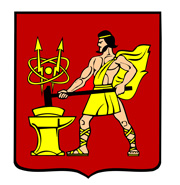 АДМИНИСТРАЦИЯ ГОРОДСКОГО ОКРУГА ЭЛЕКТРОСТАЛЬМОСКОВСКОЙ ОБЛАСТИПОСТАНОВЛЕНИЕ21.04.2020 № 268/4О внесении изменений в постановление Администрации городского округа Электросталь Московской области от 14.05.2019 № 318/5 «Об установлении родительской платы, взимаемой с родителей (законных представителей) за присмотр и уход за детьми, осваивающими образовательные программы дошкольного образования в организациях городского округа Электросталь Московской области, осуществляющих образовательную деятельность»В соответствии с федеральными законами от 06.10.2003 № 131-ФЗ «Об общих принципах организации местного самоуправления в Российской Федерации, от 29.12.2012 № 273-ФЗ «Об образовании в Российской Федерации», Законом Московской области от27.07.2013 № 94/2013-ОЗ «Об образовании», постановлением Правительства Московской  области от 06.07.2016 № 526/22 «О максимальном размере платы, взимаемой с родителей (законных представителей) за присмотр и уход за детьми, осваивающими общеобразовательные программы дошкольного образования в государственных образовательных организациях Московской области и муниципальных образовательных  организациях в Московской области», в целях обеспечения доступности дошкольного образования на территории городского округа Электросталь Московской области, создания условий для повышения качества образовательных услуг в муниципальных образовательных учреждениях, реализующих основную общеобразовательную программу дошкольного образования, Администрация городского округа Электросталь Московской области ПОСТАНОВЛЯЕТ:1. Внести изменения в постановление Администрации городского округа Электросталь Московской области от 14.05.2019 № 318/5 «Об установлении родительской платы, взимаемой с родителей (законных представителей) за присмотр и уход за детьми, осваивающими образовательные программы дошкольного образования в организациях городского округа Электросталь Московской области, осуществляющих образовательную деятельность» (с изменениями от 15.08.2019 № 584/8), изложив пункт 1 в следующей редакции: «1.Установить родительскую плату, взимаемой с родителей (законных представителей) за присмотр и уход за детьми, осваивающими образовательные программы дошкольного образования в организациях городского округа Электросталь Московской области, осуществляющих образовательную деятельность (далее - родительская плата) в размере:1.1. Для воспитанников до 3-х лет, посещающих группы, функционирующие в режиме кратковременного  пребывания (до 5 часов в день) - 38,00 (тридцать восемь) рублей в день; Для воспитанников старше 3-х лет, посещающих группы, функционирующие в режиме кратковременного  пребывания (до 5 часов в день) - 40,00 (сорок) рубля в день;1.2 Для воспитанников до 3-х лет, посещающих группы, функционирующие в режиме сокращенного дня (от 8 до 10 часов в день)- 140,00 (сто сорок) рублей в день; Для воспитанников старше 3-х лет, посещающих группы, функционирующие в режиме сокращенного дня (от 8 до 10 часов в день)- 155,00 (сто пятьдесят пять) рублей в день;1.3. Для воспитанников до 3-х лет, посещающих группы, функционирующие в режиме полного дня (от 10,5 до 12 часов в день) - 148,00 (сто сорок восемь) рублей в день;Для воспитанников старше 3-х лет, посещающих группы, функционирующие в режиме полного дня (от 10,5 до 12 часов в день) - 164,00 (сто шестьдесят четыре) рубля в день.1.4 Для воспитанников до 3-х лет, посещающих группы, функционирующие  в режиме продленного дня (13 - 14-часового пребывания) и круглосуточного пребывания детей- 168 (сто шестьдесят восемь) рублей в день;Для воспитанников старше 3-х лет, посещающих группы, функционирующие  в режиме продленного дня (13 - 14-часового пребывания) и круглосуточного пребывания детей- 187 (сто восемьдесят семь) рублей в день.1.5. Родительская плата включает:- стоимость организации необходимого суточного рациона питания ребенка;- расходы на хозяйственно-бытовое, санитарно-гигиеническое обслуживание воспитанников и соблюдение ими режима дня (моющие средства, средства личной гигиены, дезинфицирующие средства, спецодежда, уборочный материал и инвентарь, мебель, бытовая техника, посуда).Родительская плата не взимается в случае отсутствия ребенка в муниципальной дошкольной образовательной организации по следующим причинам:- в связи с болезнью, санаторным лечением, пребыванием в реабилитационном центре, карантином или закрытием учреждения (в том числе для проведения аварийных или ремонтных работ);- на основании предварительно поданного заявления родителя (законного представителя) в связи с отпуском родителя (законного представителя), отсутствием ребенка в течение оздоровительного периода (сроком до 60 календарных дней за период пребывания с 01.09 по 31.08 число следующего года).Если ребенок не посещал муниципальную дошкольную образовательную организацию при отсутствии обстоятельств, указанных выше, родительская плата не пересчитывается и взимается в полном объеме.»2. Опубликовать настоящее постановление в газете «Официальный вестник» и разместить на официальном сайте городского округа Электросталь Московской области www.electrostal.ru.3. Источником финансирования расходов размещения в средствах массовой информации данного постановления принять денежные средства, предусмотренные в бюджете городского округа Электросталь Московской области по подразделу 0113 «Другие общегосударственные вопросы» раздела 0100.4. Настоящее постановление вступает в силу после его официального опубликования.5. Контроль за исполнением настоящего постановления возложить на заместителя Главы Администрации городского округа Электросталь Московской области Кокунову М.Ю.Глава городского округа                                                                                          В.Я. Пекарев